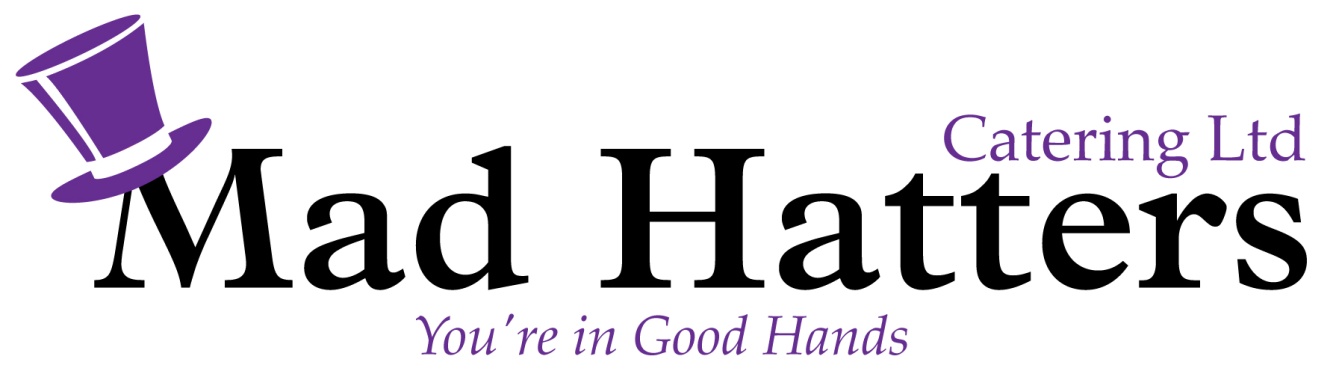 Allergen InformationIn compliance with the new food allergen labelling and information requirements under the EU Food Information for Consumers Regulation No. 1169/2011, Mad Hatters Ltd will now be providing our clients with specific buffet allergen information.Deliciously HealthyFillings Cereals containing gluten, Egg, Milk, Mustard, Celery, FishGammon Ham SaladRoast Beef, Horseradish, Sliced Tomato and CucumberPeppered Chicken SaladTuna in Light Mayonnaise and SweetcornEgg Salad and TomatoFalafel, Homous and Sweet ChilliThick Cut Quiche Slices Cereals containing gluten, Egg, MilkFresh Skewered Chicken, Marinated in our Homemade Satay Sauce PeanutsHand Cooked Crisp Cereals containing gluten, Egg, MilkGrilled Halloumi & Parma Ham Sticks MilkLarge Fresh Fruit Kebab Sticks N/AOther Additional Items .....................................................................................................................................................................................................................................................................................................................................................................